«Утверждаю»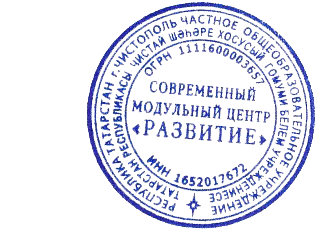 Директор ЧОУ СМЦ «Развитие»__________С.В. Выприцкая«   »______2019г.Частное общеобразовательное учреждение современный модульный центр «Развитие» Положение по Республиканскому конкурсу «Методических разработок»Сроки проведения: С 28 августа-14 октября 2019г.Работы принимаются: до 24 сентября 2019г.Рассылка документов: с 25 сентября – 15 октября 2019г.Итоги конкурса будут размещены на сайте http://orangegiraf.ru/Электронный адрес оргкомитета: cdt_cdt@mail.ruОбщее положение. 1.1. Республиканский конкурс «Методические разработки» (далее – Конкурс) проводится для повышения эффективности педагогической деятельности и профессионального мастерства работников образования. 1.2. Конкурс проводится с целью поощрения лучших инициатив. Авторы лучших работ будут отмечены Дипломом победителя Частное общеобразовательное учреждение современный модульный центр «Развитие». Все участники конкурса будут отмечены Сертификатом участника. Все работы будут напечатаны в 5 выпуске Всероссийского сетевого журнала «Оранжевый жираф», зарегистрированном в СМИ, Роскомнадзоре и на официальном сайте orangegiraf.ru. 1.3. Конкурс направлен на выявление и дальнейшую информационную поддержку лучших образовательных методик современных образовательных учреждений, предназначенных для улучшения учебно-воспитательной работы и развития педагогических коллективов по обновлению содержания и структуры общеобразовательных программ. 1.4. Задачи конкурса: - выявление талантливых работников образования, их информационная поддержка и поощрение; - активизация деятельности работников образования на усовершенствование учебно-воспитательного процесса; - распространение актуального опыта лучших специалистов образования Российской Федерации; - методическая поддержка внедрения электронных образовательных ресурсов в учебно-воспитательный процесс, ознакомление с опытом их практического использования в образовательных учреждениях. Организаторы и участники конкурса.2.1.Частное общеобразовательное учреждение современный модульный центр «Развитие». 2.2. В конкурсе могут принять участие: - руководители образовательных учреждений; - заместители по учебной, воспитательной или научной работе; - методисты; - воспитатели, учителя и педагоги дополнительного образования; - логопеды и психологи; - студенты и аспиранты педагогических вузов и педагогических учреждений; -и другие специалисты.2.3. На конкурс могут быть представлены как индивидуально выполненные работы, так и работы, выполненные авторским коллективом (каждый участник оргвзнос оплачивает отдельно, наградной материал выдается индивидуально).                                       3. Номинации конкурса 3. Конкурсанты могут участвовать в одной или нескольких номинациях. Номинации: 3.1. «Дошкольное образование» 3.2. «Общее образование» 3.3. «Дополнительное образование» 3.4. «Среднее профессиональное образование» 3.5. «Высшее профессиональное образование» 3.6. Принимаются материалы: занятия, программы тренингов, экспериментальных и инновационных площадок, программы и разработки систем кружков, картотеки, сценарии праздников, методические разработки, эссе, сочинения, авторские стихи, опыт работы и пр.                                     4. Условия участия в Конкурсе 4.1. Главным условием участия в Конкурсе является соответствие требованиям настоящего Положения. 4.2. Каждый участник Конкурса вправе представить несколько конкурсных работ. За каждую работу Оргвзнос оплачивается отдельно. 4.3. Участник соглашается с условием публикации конкурсной работы на официальном сайте http://orangegiraf.ru/. 4.4. Отправляя заявку на участие в Конкурсе, участник соглашается на обработку персональных данных на усмотрение Оргкомитета, которое не противоречит настоящему законодательству РФ. 4.5. На Конкурс не допускаются работы: - с нарушением морально-этических норм; - с нарушением норм авторских прав и действующего законодательства; - фотографии низкого качества; - не подтвержденные организационным взносом. 4.6. Главное требование статьи – уникальность. Все работы проходят проверку на плагиат. Минимальный порог уникальности – 50%. 4.7. Участие в Конкурсе платное, 350 рублей.                            5. Порядок проведения Конкурса 5.1. Конкурс проводится в заочной форме.5.2. К участию в Конкурсе допускаются работы, отправленные не позднее 24.09.2019 г. 5.3. Материалы, направленные на Конкурс, не рецензируются. Рецензию на свою работу можно получить дополнительно. Условия и цены указаны на официальном сайте в разделе «Рецензия». 5.4. Организатор конкурса может вносить изменения в настоящее Положение без уведомления участников конкурса. Организаторы конкурса могут использовать авторский материал участников с сохранением авторского права участника. 5.5. Заявку, платежный документ, фотографии и конкурсную статью необходимо направить до 24.09.2019 г. включительно в организационный комитет по электронному адресу: cdt_cdt@mail.ru одним письмом с обязательной (чётко прописанной) темой письма: Республиканский конкурс «Методические разработки». Если же материал отправляется повторно, необходимо сформировать полный пакет документов и направить на почту с пометкой ПОВТОРНО перед темой письма. 5.6. Отправляя заявку на электронную почту Частное общеобразовательное учреждение современный модульный центр «Развитие», участник соглашается с условиями настоящего Положения о конкурсе.                           6. Условия участия в конкурсе 6.1. Для участия в конкурсе участникам необходимо. 1. Заполнить Заявку участника по указанной форме (Приложение №1) 2. Оплатить организационный взнос можно строго по банковским реквизитам: Частное общеобразовательное учреждение современный модульный центр «Развитие»Республика Татарстан . Чистополь, ул. В. Ногина, д.97ОГРН 1111600003657ИНН 1652017672    КПП 165201001Счет № 40703810762000002025Банк получателя: Отделение «Банк Татарстан» №8610 ПАО Сбербанк г. КазаньБИК 049205603Корр/ счет 301018106000000006033. К письму прикрепить портретное фото автора работы (если авторов два- прислать фото каждого, если авторов более двух-общую фотографию) и несколько фотографий по теме. 4. Заявку, работу, фотографии, копию документа об оплате участия в Конкурсе отправить в электронном виде по электронной почте одним письмом (на адрес: cdt_cdt@mail.ru) Тема электронного письма: Республиканский конкурс «Методические разработки». При необходимости оргвзнос за участие в конкурсе и оргвзнос за документы о публикации можно оплатить одной квитанцией. Заявку заполнить строго по образцу. Форму заявки не менять! Столбцы не удалять! Слова в заявке делить не нужно, лишние пробелы не ставить, проверить на скрытые символы. Прислать в формате Word)Если вы указали правильный электронный адрес оргкомитета, вам придет автоответ: «Спасибо! Ваше письмо получено!» Если же адрес вы указали верно, а автоответ не пришел - это норма! Из-за большого потока писем автоответ может приходить не всем, но уверяем вас, что письма все получаем. В этом случае дублировать письмо не нужно. Отправлять письма ПОВТОРНО в случае крайней необходимости!             7. Требования к оформлению и содержанию материалов 7.1. Конкурсные материалы представляются в электронном варианте, выполненные в Программе Microsoft Office Word , шрифтом Times New Roman, размер шрифта 14, интервал – 1,5. Страницы должны быть пронумерованы, объем не более 15 страниц. Презентация до 15 слайдов, выполненная в Программе Microsoft Office PowerPoint. 7.2. Карты, схемы, иллюстрации, фотографии и др. иллюстративный материал может быть представлен в основном тексте (Microsoft Office Word) или в Приложении в формате JPEG или GIF. Критерии оценки работ: ● соответствие заявочного комплекта требованиям настоящего Положения; ● актуальность работы; ● практическая и/или теоретическая значимость; ● грамотность и логичность изложения; ● степень самостоятельности и творческого личностного подхода; ● оригинальность раскрытия темы; ● оформление работы согласно всем предъявляемым требованиям. 7.3 Апелляции по итогам конкурса не принимаются.                                  8. Подведение итогов конкурса 8.1. Итоги Конкурса подводит Экспертный совет, в состав которого входят: - С.В. Выприцкая, кандидат педагогических наук, директор Частное общеобразовательное учреждение современный модульный центр «Развитие»; -В. С. Анисимова, заместитель директора Частное общеобразовательное учреждение современный модульный центр «Развитие».- М.С.Жукова, методист по воспитанию и дополнительному образованию Частное общеобразовательное учреждение современный модульный центр «Развитие»;8.2. Победители и призёры в каждой номинации награждаются Дипломами I, II, III степеней, с указанием ФИО педагога. Абсолютным победителям бесплатно оформляется свидетельство о публикации на официальном сайте и сертификат о публикации в сетевом журнале (производится возврат средств). Экспертный совет оставляет за собой право устанавливать количество абсолютных победителей. 8.3. Все участники Конкурса, представившие материалы на конкурс, получают Сертификат участника с указанием ФИО. Участники могут так же отдельно оформить свидетельство о публикации на официальном сайте и сертификат о публикации в сетевом журнале, стоимость 350 р. 8.4. Результаты Конкурса отражаются в протоколе заседания Экспертного совета. 8.5. Оргкомитет оставляет за собой право увеличить количество Призовых мест. 8.6. Все работы будут напечатаны в 5 выпуске Всероссийского сетевого журнала «Оранжевый жираф», зарегистрированном в СМИ, Роскомнадзоре и на официальном сайте orangegiraf.ru.                  9. Рассылка документации по итогам конкурса 9.1. Дипломы и Сертификаты отправляются на электронный адрес и имя получателя, которые указаны в заявке. Будьте внимательны при заполнении заявки. Все данные для документов копируются из заявки. За некорректное содержание заявки Центр ответственности не несет. Ошибки в наградном материале, допущенные по вине участника, исправляются за счет самого участника, стоимость 100 р. с каждого документа. 9.2. Дипломы, Сертификаты предоставляются участникам в электронном виде (для дальнейшего самостоятельного тиражирования). Контактная информация: По вопросам участия в конкурсе и дополнительным вопросам можно обращаться по адресу: РФ, Республика Татарстан, г. Чистополь, ул. В. Ногина, д.97 Е-mail: cdt_cdt@mail.ru Приложение 1Заявка на участие в республиканском конкурсе «Методические разработки»Ф.И.ОучастникаДолжностьНоминацияЖелаемая рубрикаНазвание работыОбразовательное учреждение, городЭлектронная почтаОргвзнос за участие в конкурсеОргвзнос за документы о публикации в журнале